INVOICE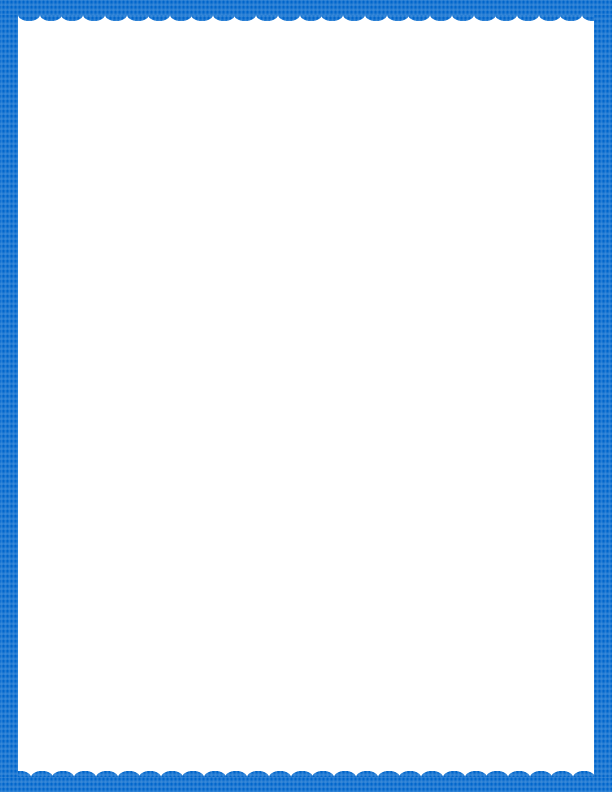 True Bill / Civil Assessment(Include this on 2nd invoice)Obligee:	First-Middle: Last for FIRST  MIDDLE  LAST, Estate		c/o 1234 Your Address St.		City / Town, State Republic, nearby [ 12345 ]		without the UNITED STATESObligor:	Attention: C.F.O. of		CORPORATION  NAME  HERE		1234  THEIR  ADDRESS  ST.		CITY, ST 12345Billing Details with Description ProvidedPreviously Billed per Invoices # xxxxxxx, xxxxxxx (REMOVE  THIS  TABLE  IF  FIRST  INVOICE)Late Fees(REMOVE  THIS  TABLE  IF  FIRST  INVOICE)Billing Totals(YEAR  WHEN  YOU  SIGNED  YOUR  COPYRIGHT  AFFIDAVIT)No. 01012024A (whatever you choose)Attachment to Invoice No.  0126-A^^REMOVE IF NO OTHER INVOICE^^           Date: x / xx / 2024Due Date: x / xx / 2024 (30 days later)LATE FEES NOW ACCUMULATING!  DescriptionItem CountAmount perItemAmountCopyright use without permission3(3 name usages on1 notice [example] $15000$45000ANY  OTHER  FEE  SCHEDULE  VIOLATION1$XXXX$XXXXDescriptionItem CountAmount perItemAmountCopyright use without permission --Month, 2023X$15000$45000ANY  OTHER  FEE  SCHEDULE  VIOLATION  -- Month, 2023X$XXXX$XXXXScheduleDaysTotal$100 per day(after 30 days elapse)X$100 x “X”Copyright use without permissionItems: 3 at $15000 eachANY  OTHER  FEE  SCHEDULE  VIOLATIONItems: X at $XXXX eachSubtotal$XXXX (add total above)Late Fees(REMOVE  THIS  ROW  IF  FIRST  INVOICE)$LATE FEESTotal$TOTAL SUM (subtotal + late fees)Please make all checks / promissory notes payable to FIRST  MIDDLE  LAST at the mailing address provided above for the Obligee.Invoices are payable within thirty (30) days of receipt by the Obligor.Amounts are payable in fine silver bullion or their equivalent in Federal Reserve Notes.By:First-Middle: Last, Attorney in Fact forFIRST  MIDDLE  LAST, EstateAutograph Common Law Copyright, © 2024